АННОТАЦИЯ РАБОЧЕЙ ПРОГРАММЫ ПРАКТИКИ «АНЕСТЕЗИОЛОГИЯ И РЕАНИМАТОЛОГИЯ» по специальности31.08.16 “Детская хирургия”Вариативная  часть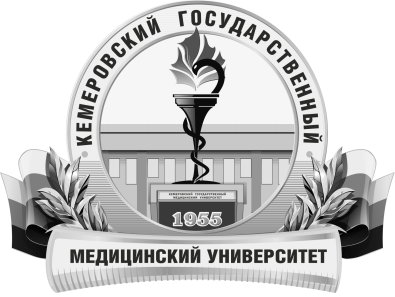 КЕМЕРОВСКИЙ ГОСУДАРСТВЕННЫЙ МЕДИЦИНСКИЙ УНИВЕРСИТЕТКафедра  Детских хирургических болезнейСоставляющие программыНаименование дисциплины и аннотацияТрудоёмкость, час/ ЗЕТ«Анестезиология и реаниматология»324/9Цель изучения дисциплиныПодготовка квалифицированного врача  обладающего профессиональными компетенциями, способного и готового для самостоятельной профессиональной деятельности:  организационно-управленческой профилактической, диагностической, лечебной и  реабилитационной.».Место дисциплины в учебном планеВариативная часть. Блок 2.Изучение дисциплины требует знания, полученные ранее при освоении дисциплинОсновной образовательной программы высшего образования по специальности «Лечебное дело» или «Педиатрия», Дисциплина необходима для успешного освоения дисциплинАнестезиология и реаниматология, патология, медицина чрезвычайных ситуаций, экстракорпоральные методы лечения, токсикология, интенсивная терапия в педиатрии и практики трансфузиология.Формируемые виды профессиональной деятельностипрофилактическая; диагностическая; лечебная; Компетенции, формируемые в результате освоения дисциплиныПК-1, ПК-5, ПК-6.Содержание дисциплиныРаздел 1. Анестезиология.Тема 1. Оперативная хирургия в анестезиологии.Тема 2. Современная концепция многокомпонентной сбалансированной анестезии.Тема 3. Предоперационный осмотр. Оценка операционного риска. Премедикация. Послеоперационное ведение и наблюдение пациентов.Тема 4.Поддержание проходимости дыхательных путей и проблема трудной интубации трахеи.Тема 5. Интраоперационные потери и их коррекция.Тема 6. Тотальная внутривенная анестезия.Тема 7. Проводниковая и местная анестезия.Тема 8. Нейроаксиальные методы обезболивания.Тема 9. Ингаляционная анестезия. LowFlow – анестезия.Тема 10. Частная анестезиология.Раздел 2. Реаниматология.Тема 1. Современная концепция сердечно-легочной реанимации.Тема 2. Процедуры и манипуляции в отделении интенсивной терапии.Тема 3. Инфузионная терапия.Тема 4.Трансфузионная терапия.Тема 5. Парентеральное питание.Тема 6. Респираторная терапия.Тема 7. ОПП. Заместительная почечная терапия.Тема 8. Анальгезия и седация в интенсивной терапии.Тема 9. Антибактериальная и противогрибковая терапия.Тема 10. Комы.Тема 11. Острая дыхательная недостаточность.Тема 12.Острая недостаточность кровообращения.Тема 13. Дисфункция и повреждение ЖКТ в критических состояниях.Тема 14. Коагулопатии.Тема 15. Сепсис. Полиорганная недостаточность.Тема 16.Критические состояния в педиатрии.Форма промежуточного контроляЗачет